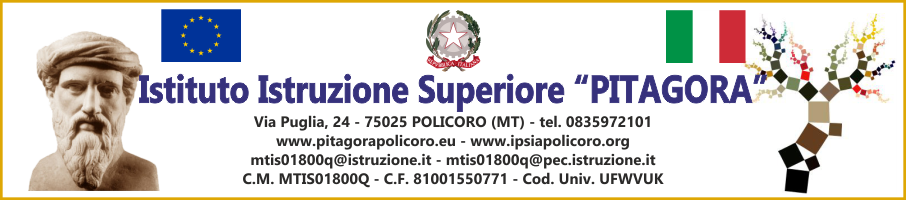 Al dirigente scolastico dell’Istituto IIS PITAGORAdi PolicoroOggetto Oggetto: Comparto Istruzione e Ricerca – Sezione Scuola.  Sciopero generale proclamato IL 10 DICEMBRE 2021 -  sigle - Flc Cgil, Uil Scuola Rua, Snals Confsal , FederazioneGilda Unams, AND, ANIEF, COBAS, CUB, Fisi, SisaIn riferimento allo sciopero indetto dal sindacato indicato in oggetto, ai sensi dell’Accordo Aran sulle norme di garanzia dei servizi pubblici essenziali e sulle procedure di raffreddamento e conciliazione in caso di sciopero firmato il 2 dicembre 2020, si comunica quanto segue:_ l _ sottoscritt_ ________________________in servizio presso l’Istituto IIS PITAGORA DI POLICORO in qualità di _________________________, in riferimento allo sciopero in oggetto, consapevole che la presente dichiarazione è irrevocabile e fa fede ai fini della trattenuta sulla busta paga, DICHIARA la propria intenzione di aderire allo sciopero(oppure)di non aver ancora maturato alcuna decisione sull’adesione o meno allo sciopero      In fede    ______________                                                       ________________________             data                                                                                       firma